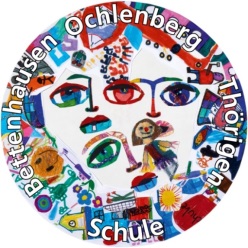 Schule Bettenhausen-Ochlenberg-ThörigenDispensationsgesuch Abwesenheiten während der SchulzeitAuszufüllen durch die Erziehungsberechtigten und einzureichen an die Schulleitung:Schule BOTSchulleitungDorfstrasse 203366 BettenhausenMail: schulleitung@schule-bot.chErziehungsberechtigteName / Vorname:	     Adresse	     Telefon:	     Mobile:	     Betroffene Schüler*inName / Vorname:	     Klasse:	     Klassenlehrperson:	     AbwesenheitVon / am:	      bis       Anzahl Schultage:	     Grund:	     Bereits bezogene Halbtage:	     Beilagen:	     
(z.B. Arztzeugnis, Anzeige Familienanlass, Brief/Antrag/Gesuch etc. der Erziehungsberechtigten)     	___________________________	________________________Ort / Datum	Unterschrift Erziehungsberechtigte	Unterschrift Schüler*inEntscheid Schulleitung Gesuch wird bewilligt Gesuch wird abgelehnt Gesuch wird bewilligt, mit Auflagen: ______________________________________________________________________________________Datum und Unterschrift Schulleitung